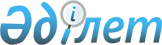 О внесении изменений в решение Мугалжарского районного маслихата от 29 декабря 2022 года № 294 "Об утверждении бюджета сельского округа имени К. Жубанова на 2023-2025 годы"Решение Мугалжарского районного маслихата Актюбинской области от 21 апреля 2023 года № 30
      Мугалжарский районный маслихат РЕШИЛ:
      1. Внести в решение Мугалжарского районного маслихата "Об утверждении бюджета сельского округа имени К. Жубанова на 2023-2025 годы" от 29 декабря 2022 года № 294 следующие изменения:
      пункт 1 изложить в новой редакции:
      "1. Утвердить бюджет сельского округа имени К. Жубанова на 2023-2025 годы согласно приложениям 1, 2 и 3 соответственно, в том числе на 2023 год в следующих объемах:
      1) доходы – 51 045 тысяч тенге:
      налоговые поступления – 1 535 тысяч тенге;
      неналоговые поступления – 0 тенге;
      поступления от продажи основного капитала – 175 тысяч тенге;
      поступления трансфертов – 49 335 тысяч тенге;
      2) затраты – 51 664,7 тысяч тенге:
      3) чистое бюджетное кредитование – 0 тенге:
      бюджетные кредиты – 0 тенге;
      погашение бюджетных кредитов – 0 тенге;
      4) сальдо по операциям с финансовыми активами – 0 тенге:
      приобретение финансовых активов – 0 тенге;
      поступление от продажи финансовых активов государства – 0 тенге;
      5) дефицит (профицит) бюджета– -619,7 тысяч тенге;
      6) финансирование дефицита (использование профицита) бюджета– 619,7 тысяч тенге:
      поступление займов – 0 тенге;
      погашение займов – 0 тенге;
      используемые остатки бюджетных средств – 619,7 тысяч тенге.";
      приложение 1 к указанному решению изложить в новой редакции согласно приложению к настоящему решению.
      2. Настоящее решение вводится в действие с 1 января 2023 года. Бюджет сельского округа имени К. Жубанова на 2023 год
					© 2012. РГП на ПХВ «Институт законодательства и правовой информации Республики Казахстан» Министерства юстиции Республики Казахстан
				
      Председатель Мугалжарского районного маслихата 

Б. Кадралин
Приложение к решению 
Мугалжарского районного 
маслихата от 21 апреля 2023 
года № 30Приложение 1 к решению 
Мугалжарского районного 
маслихата от 29 декабря 2022 
года № 294
категория
категория
категория
категория
сумма (тысяч тенге)
класс
класс
класс
сумма (тысяч тенге)
подкласс
подкласс
сумма (тысяч тенге)
наименование
сумма (тысяч тенге)
1. ДОХОДЫ
51 045
1
НАЛОГОВЫЕ ПОСТУПЛЕНИЯ
1 535
04
Налоги на собственность
1 185
1
Налоги на имущество
38
3
Земельный налог
2
4
Налог на транспортные средства
1123
5
Единый земельный налог
22
05
Внутренние налоги на товары, работы и услуги
350
3
Поступления за использование природных и других ресурсов
350
3
Поступления от продажи основного капитала
175
03
Продажа земли и нематериальных активов
175
1
Продажа земли
143
2
Продажа нематеиральных активов
32
4
Поступления трансфертов
49 335
02
Трансферты из вышестоящих органов государственного управления
49 335
функциональная группа
функциональная группа
функциональная группа
функциональная группа
функциональная группа
сумма (тысяч тенге)
функциональная подгруппа
функциональная подгруппа
функциональная подгруппа
функциональная подгруппа
сумма (тысяч тенге)
администратор бюджетных программ
администратор бюджетных программ
администратор бюджетных программ
сумма (тысяч тенге)
программа
программа
сумма (тысяч тенге)
Наименование
сумма (тысяч тенге)
ІІ. ЗАТРАТЫ 
51 664,7
01
Государственные услуги общего характера
35 229
1
Представительные, исполнительные и другие органы, выполняющие общие функции государственного управления
35 229
124
Аппарат акима города районного значения, села, поселка, сельского округа
35 229
001
Услуги по обеспечению деятельности акима города районного значения, села, поселка, сельского округа
33 229
022
Капитальные расходы государственного органа
2 000
07
Жилищно-коммунальное хозяйство
2 049,7
3
Благоустройство населенных пунктов
2 049,7
124
Аппарат акима города районного значения, села, поселка, сельского округа
2 049,7
008
Освещение улиц в населенных пунктах
1 050
009
Обеспечение санитарии населенных пунктов
999,7
12
Транспорт и коммуникации
14 386
1
Автомобильный транспорт
14 386
124
Аппарат акима города районного значения, села, поселка, сельского округа
14 386
013
Обеспечение функционирования автомобильных дорог в городах районного значения, селах, поселках, сельских округах
14 386
V. Дефицит (профицит) бюджета
-619,7
VI. Финансирование дефицита (использование профицита) бюджета
619,7
8
Используемые остатки бюджетных средств
619,7
01
Остатки бюджетных средств
619,7
1
Свободные остатки бюджетных средств
619,7
01
Свободные остатки бюджетных средств
619,7